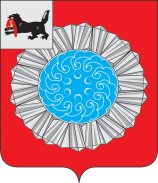 АДМИНИСТРАЦИЯ  МУНИЦИПАЛЬНОГО ОБРАЗОВАНИЯСЛЮДЯНСКИЙ РАЙОНПОСТАНОВЛЕНИЕг. СлюдянкаОт «08»  апреля  2019  № 255О внесении изменений в постановление администрациимуниципального образования Слюдянский район от 05.02.2019 года №42«О создании Координационного совета по развитию деятельностисадоводческих некоммерческих объединенийпри администрации муниципального образованияСлюдянский район»  Руководствуясь Федеральным законом от 29.07.2017 года N 217-ФЗ "О ведении гражданами садоводства и огородничества для собственных нужд и о внесении изменений в отдельные законодательные акты Российской Федерации", в целях организации работы по поддержке садоводческих некоммерческих объединений граждан, расположенных на территории муниципального образования Слюдянский район, руководствуясь   статьями 7, 24, 38, 47 Устава муниципального образования Слюдянский район (новая редакция), зарегистрированного постановлением Губернатора Иркутской области от 30.06.2005 года № 303-п, регистрационный № 14-3, ПОСТАНОВЛЯЮ:Внести изменения в постановление администрации муниципального образования Слюдянский район от 05 января  2019 года № 42 «О создании Координационного совета по развитию деятельности садоводческих некоммерческих объединений при администрации муниципального образования Слюдянский район», изложив состав Координационного совета в новой редакции (прилагается).Разместить настоящее постановление на официальном сайте администрации муниципального образования Слюдянский район http://www.sludyanka.ru/ в разделе: муниципальные правовые акты.Контроль за исполнением настоящего постановления возложить на вице-мэра, первого заместителя мэра муниципального образования Слюдянский район Ю.Н. Азорина.Мэр муниципального образованияСлюдянский район                                                              	           	 А.Г. ШульцПриложение к постановлению администрациимуниципального образованияСлюдянский районот «08» апреля 2019 г. № 255СОСТАВ КООРДИНАЦИОННОГО СОВЕТА ПО РАЗВИТИЮ ДЕЯТЕЛЬНОСТИСАДОВОДЧЕСКИХ НЕКОММЕРЧЕСКИХ ОБЪЕДИНЕНИЙ ПРИ АДМИНИСТРАЦИИМУНИЦИПАЛЬНОГО ОБРАЗОВАНИЯ СЛЮДЯНСКИЙ РАЙОНАзорин Ю. Н. – вице-мэр муниципального образования Слюдянский район, председатель Совета;Проворова О. В. - начальник Управления социально-экономического развития администрации муниципального образования Слюдянский район, заместитель председателя Совета.Секретарь Совета: Спивакова И. А. - старший инспектор отдела регулирования рынка товаров, работ и услуг Управления социально-экономического развития администрации муниципального образования Слюдянский район.Члены Совета:Бондарь Е. В. - И.О. начальника Управления стратегического и инфраструктурного развития;Шехин А. В. - главный архитектор муниципального образования Слюдянский район;Стаценская Л. В. - председатель МКУ «Комитет по управлению муниципальным имуществом и земельным отношениям муниципального образования Слюдянский район»;Иванова Н. Ю. - консультант Управления социально-экономического развития администрации муниципального образования Слюдянский район;Зарубина А. В. - председатель Думы муниципального образования Слюдянский район (по согласованию);Осипов М. Н. - начальник Пожарно-спасательной части № 52 ФГКУ "3 ОФПС по Иркутской области" (по согласованию);Шевчук С. А. – директор филиала  ОГУЭП  "Электросетевая компания по эксплуатации электрических сетей "Облкоммунэнерго" (по согласованию);Сендзяк В. Н. - глава Слюдянского городского поселения (по согласованию);Темгеневский В. В. - глава Байкальского городского поселения (по согласованию);Полоротов А. Ю. – глава Утуликского сельского поселения (по согласованию).Начальник Управлениясоциально-экономического развитияадминистрации муниципального образованияСлюдянский район                          				                        О.В. Проворова